Home Learning Activities 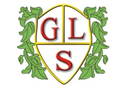 Class: P1     Week: 4   Week Beg: 20th AprilMathsGet someone at home to test you on your 5 and6 times tablesMathsDesign a dream bedroom room- how much would it cost? Where would you get all the things for it from?MathsVisit Maths Workout, Maths Whizz or Maths Warm Up and do 1 hour of activities. (same as last week)Maths100 is the answer- what could be the question? Think of as many different questions as possible. E.g I have 26 seeds and plant 74 more, how many seeds have I planted? MathsFind as many different ways as you can to make 39.EnglishKeep a daily diary of your time at home. What did you do today?(continue from last week- this is an ongoing task) EnglishWrite a story about a terrible day: what would it be like? EnglishRead some of your book (continue from last week- ongoing task)EnglishWatch this video (it is a tiny bit creepy!)https://www.youtube.com/watch?v=5fbZTnZDvPADo you understand what happened in the film?What would you have done to escape?EnglishWrite a review of your favourite book or film PSHETidy your room or any other room for your parents.PSHEMake a list of all the things you want to do when quarantine is over.PSHEEither by writing or by filming yourself on a phone or i-pad, talk about the positive qualities of people in your family PSHETelephone/facetime a friend and have a chat. (keep as a weekly task)PSHEPlay a game with someone in your house.(ongoing task)PETry the Joe Wicks PE lesson PEGo for a walk/run/walk the dog. Can you find a different route to one you have tried before?PEDo a circuit – 20 star jumps, 10 press ups, 20 tuck jumps, 30 second wall sit. Repeat 3 times. Keep this routine from last time BUT- can you add an extra 10 reps to each exercise?Or, if you follow a physio programme, do some of the moves from it.PESee if you can keep up with this yoga for kids video? This week the theme is Star Wars!https://www.youtube.com/watch?v=coC0eUSm-pcPELift some weights. Use real ones if you have them or if not, use tins! Do exercises you have learned!Continue from last week- can you do more repetitions than last week?ARTMake a collage from old bits of paper or magazines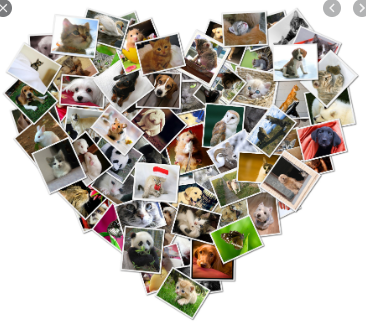 FOOD TECHDesign and make a delicious smoothie! DTUsing some paper/cardboard- design a birthday or greeting card for someone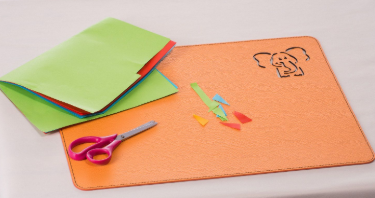 SCIENCEChoose a subject to research on the BBC bitesize websiteSame activity as last week- but choose a different subjectCOMPUTINGUsing e-safety rules, stay in touch and chat to your friends for an hour or two each day. Continue from last week- it is important to maintain good relationships with friends.